Plán činností na měsíc květen 2024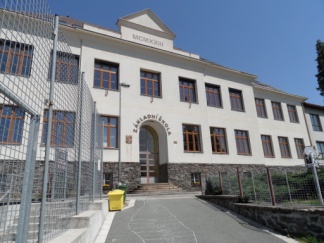 Služba měsíce : 6.třída, TU p. uč. PáchnikPovinnosti služby: technická pomoc při kulturních akcích1.5.				Státní svátek2.5.				Focení – všichni (p. Hurdálek)				Čas: 8:00	7.5.				Prostor Pro – 4. ročník (8:00 – 9.40), 8. ročník (9:55 – 12:35)8.5.				Státní svátek9.5.				Beseda se spisovatelem J. Lukáškem – 3. ročník				Čas: 8:00 – 9:40				Zodpovídá: p.uč. Kavková K.11.5. 				Taneční soutěž „Dobrušské sluníčko“ – taneční kroužek				Čas: 9:00 – 13:00				Zodpovídá: p. Melišová A.13.5.				Prostor Pro – 9. ročník (8:00 – 10:40)13.5.				Provozní porada – od 14:00 (všichni)14.5.				Prostor Pro -3. ročník (8:00 – 9:40), 7. ročník (9:55 – 12:35)16.5.				Projekt Hrdá škola – „Zrcadlový den“ (všichni)20.5 – 24.5. (dle počasí)	Návštěva farmy u p. Herziga na Borové – 2. ročník				Čas: 8:00 – 12:00				Zodpovídá: p. uč. Ševcová K.21.5.				Prohlídka zámku v Novém Městě nad Metují – 8. ročník				Čas: 13:00 – 16:00				Zodpovídá: p. uč. Matějková23. – 24. 5.			Hudební výlet , sbor – Hradec Králové				Zodpovídá: p. uč. Soukupová27.5.				Provozní porada – od 14:00 (všichni)31.5.				Den dětí  pro 6. – 9. ročník (Nový Hrádek)				Čas: 8:00 – 12:30				Zodpovídá: p.uč. Voltrová31.5.				Den Dětí pro 1. – 5. ročník (Dobruška)				Čas: 8:00 – 13:00				Zodpovídají: třídní učitelé31.5.				Olympijský běh pro 1. – 9. ročník – Nový Hrádek				Zodpovídá: p.uč. Jirásková